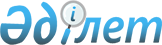 "Ақталған адамға куәлік беру" мемлекеттік көрсетілетін қызмет регламентін бекіту туралы
					
			Күшін жойған
			
			
		
					Шымкент қаласы әкімдігінің 2018 жылғы 20 желтоқсандағы № 345 қаулысы. Шымкент қаласының Әділет департаментінде 2018 жылғы 21 желтоқсанда № 11 болып тіркелді. Күші жойылды - Шымкент қаласы әкімдігінің 2020 жылғы 23 желтоқсандағы № 810 қаулысымен
      Ескерту. Күшi жойылды - Шымкент қаласы әкімдігінің 23.12.2020 № 810 қаулысымен (алғашқы ресми жарияланған күнінен кейін күнтізбелік он күн өткен соң қолданысқа енгізіледі).
      "Мемлекеттік көрсетілетін қызметтер туралы" Қазақстан Республикасының 2013 жылғы 15 сәуірдегі Заңының 16-бабының 1 және 3-тармақтарына сәйкес, Шымкент қаласының әкімдігі ҚАУЛЫ ЕТЕДІ:
      1. "Ақталған адамға куәлік беру" мемлекеттік көрсетілетін қызметінің регламенті осы қаулының қосымшасына сәйкес бекітілсін.
      2. "Шымкент қаласы әкімінің аппараты" мемлекеттік мекемесі Қазақстан Республикасының заңнамалық актілерінде белгіленген тәртіпте:
      1) осы қаулыны аумақтық әділет органында мемлекеттік тіркеуді;
      2) осы қаулы мемлекеттік тіркелген күннен бастап күнтізбелік он күн ішінде оның көшірмесін баспа және электронды түрде қазақ және орыс тілдерінде Қазақстан Республикасы нормативтік құқықтық актілерінің эталондық бақылау банкіне ресми жариялау және енгізу үшін "Республикалық құқықтық ақпарат орталығы" шаруашылық жүргізу құқығындағы республикалық мемлекеттік кәсіпорнына жіберуді;
      3) осы қаулы мемлекеттік тіркелгеннен кейін күнтізбелік он күн ішінде оның көшірмесін ресми жариялау үшін Шымкент қаласында таратылатын мерзімді баспасөз басылымдарына жіберуді;
      4) осы қаулыны оның ресми жарияланғаннан кейін Шымкент қаласы әкімдігінің интернет-ресурсында орналастыруды қамтамасыз етсін.
      3. Осы қаулының орындалуын бақылау Шымкент қаласы әкімінің орынбасары Г.Құрманбековаға жүктелсін.
      4. Осы қаулы оның алғашқы ресми жарияланған күнінен кейін күнтізбелік он күн өткен соң қолданысқа енгізіледі. "Ақталған адамға куәлік беру" мемлекеттік көрсетілетін қызметінің регламенті 1. Жалпы ережелер
      1. "Ақталған адамға куәлік беру" мемлекеттік көрсетілетін қызметі (бұдан әрі-мемлекеттік көрсетілетін қызмет) "Шымкент қаласының жұмыспен қамту және қорғау басқармасы" мемлекеттік мекемесімен (бұдан әрі-мемлекеттік көрсетілетін қызметті беруші) көрсетіледі.
      Құжаттарды қабылдау және мемлекеттік көрсетілетін қызмет нәтижесін беру көрсетілетін қызметті берушімен жүзеге асырылады.
      2. Мемлекеттік көрсетілетін қызмет нысаны: қағаз түрінде.
      3. Мемлекеттік көрсетілетін қызмет нәтижесі – "Ақталған адамға бірыңғай үлгідегі куәлік беру қағидаларын, ақталған адамның куәлігінің үлгісін бекіту және "Саяси қуғын-сүргінге ұшырап ақталған адамдарды куәлікпен қамтамасыз ету тәртібі туралы" Қазақстан Республикасы Министрлер Кабинетінің 1993 жылғы 22 қазандағы № 1055 қаулысының күші жойылды деп тану туралы Қазақстан Республикасы Үкіметінің 2015 жылғы 2 сәуірдегі № 184 қаулысымен бекітілген үлгідегі куәлік немесе оның телнұсқасы. 2. Мемлекеттік қызмет көрсету процесінде көрсетілетін қызмет берушінің құрылымдық бөлімшелерінің (қызметкерлерінің) іс-қимыл тәртібін сипаттау
      4. Мемлекеттік көрсетілетін қызмет бойынша рәсімді (іс-қимылдарды) бастауға көрсетілетін қызметті алушының өтініші негіздеме болады.
      5. Мемлекеттік көрсетілетін қызмет үдерісінің құрамына кіретін әрбір рәсімнің (іс-қимылдың) мазмұны, оның орындалу ұзақтығы дәйектілігі, оның ішінде барлық рәсімдердің өту кезеңдері:
      1) көрсетілетін қызметті алушы көрсетілетін қызметті берушіге Қазақстан Республикасы Денсаулық сақтау және әлеуметтік даму министрінің 2015 жылғы 28 сәуірдегі №279 бұйрығымен бекітілген "Ақталған адамға куәлік беру" мемлекеттік көрсетілетін қызмет стандартының (бұдан әрі - Стандарт) 9-тармағымен қарастырылған құжаттарды ұсынады;
      2) көрсетілетін қызметті берушінің кеңсе қызметкері құжаттарды тіркейді және көрсетілетін қызметті алушыға құжаттарды қабылданғаны жөнінде қолхат береді және 30 минут ішінде қабылданған құжаттарды басшылыққа ұсынады;
      3) көрсетілетін қызметті берушінің басшылығы 30 минут ішінде жауапты орындаушыны айқындап, құжаттарды қарауға жолдайды;
      4) көрсетілетін қызметті берушінің жауапты орындаушысы құжаттардың толықтылығын тексеріп, Стандарттың 4-тармағымен белгіленген мерзімде қызмет нәтижесін дайындап, басшылыққа ұсынады;
      5) көрсетілетін қызметті берушінің басшылығы сол жұмыс күні қызмет нәтижесіне қол қояды және кеңсе қызметкеріне ұсынады;
      6) сол жұмыс күні көрсетілетін қызмет берушінің кеңсе қызметкері қызмет нәтижесін көрсетілетін қызмет алушының жеке өзіне немесе сенімхат бойынша уәкілетті тұлғаға береді. 3. Мемлекеттік қызмет көрсету процесінде көрсетілетін қызмет берушінің құрылымдық бөлімшелерінің (қызметкерлерінің) өзара іс-қимыл тәртібін сипаттау
      6. Мемлекеттік қызмет көрсету процесіне қатысатын көрсетілетін қызметті берушінің құрылымдық бөлімшелерінің (қызметкерлерінің) тізбесі:
      1) көрсетілетін қызмет берушінің басшылығы;
      2) көрсетілетін қызмет берушінің жауапты орындаушысы;
      3) көрсетілетін қызмет берушінің кеңсе қызметкері.
      7. Әрбір рәсімнің (іс-қимылдың) ұзақтығы, құрылымдық бөлімшелер (қызметкерлер) арасындағы рәсімдердің орындалу мерзімі көрсетілген сипаттама осы Регламенттің 2-бөлімі 5-тармағында келтірілген. 4. "Азаматттарға арналған үкімет" мемлекеттік корпорациясымен және (немесе) өзге де көрсетілетін қызметті берушілермен өзара іс-қимыл тәртібін, сондай-ақ мемлекеттік қызмет көрсету процесінде ақпараттық жүйелерді пайдалану тәртібін сипаттау
      8. Мемлекеттік қызмет көрсету бизнес-процестерінің анықтамалығы осы Регламенттің қосымшасында көрсетілген. Мемлекеттік қызмет көрсету бизнес-процестерінің анықтамалығы
					© 2012. Қазақстан Республикасы Әділет министрлігінің «Қазақстан Республикасының Заңнама және құқықтық ақпарат институты» ШЖҚ РМК
				
      Шымкент қаласының әкімі

Ғ.Әбдірахымов
Шымкент қаласы әкімдігінің
2018 жылғы "20" желтоқсан
№ 345 қаулысына қосымша"Ақталған адамға куәлік беру"
мемлекеттік көрсетілетін
қызметінің регламентіне
қосымша
1
2
3
4
5
Көрсетілетін қызметті берушінің кеңсе қызметкері
Көрсетілетін қызметті берушінің басшылығы
Жауапты орындаушы
Көрсетілетін қызметті берушінің басшылығы
Көрсетілетін қызметті берушінің кеңсе қызметкері
Құжаттарды тіркейді, өтініштің қабылданғаны жөнінде қызмет алушыға қолхат береді және келген құжаттарды 30 минут ішінде басшылыққа ұсынады
30 минут ішінде жауапты орындаушыны айқындап, құжаттарды қарауға жолдайды
Құжаттардың толықтылығын тексеріп, Стандарттың 4-тармағымен белгіленген мерзімде қызмет нәтижесін дайындап, басшылыққа ұсынады
Сол жұмыс күні мемлекеттік қызмет нәтижесіне қол қояды және кеңсе қызметкеріне ұсынады
Сол жұмыс күні қызмет нәтижесін көрсетілетін қызметті алушының жеке өзіне немесе сенімхат бойынша уәкілетті тұлғаға береді